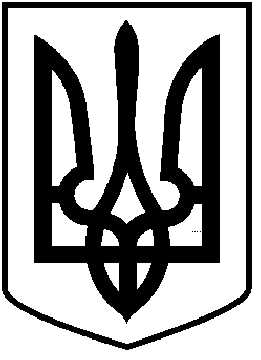       ЧОРТКІВСЬКА  МІСЬКА  РАДАДВАДЦЯТЬ ДЕВ’ЯТА СЕСІЯ ВОСЬМОГО СКЛИКАННЯРІШЕННЯ29 жовтня 2021 року                                                                                    №731м. ЧортківПро затвердження комісійного актущодо не порушеннямеж земельних ділянокв с. Росохач,Чортківського району, Тернопільської областіРозглянувши заяву Гр. *** з поданою технічною документацією із землеустрою щодо встановлення (відновлення) меж земельної ділянки в натурі (на місцевості),відповідно до глави 17 Земельного кодексу України, керуючись статтею 26 Закону України «Про місцеве самоврядування в Україні», враховуючи акт комісії, міська радаВИРІШИЛА:1.Затвердити акт комісії від 27.08.2021 р. щодо відновлення межі  земельної ділянки на місцевостідля індивідуального садівництва (багаторічні насадження) загальною площею  0,0548га ( в обслуговуючому кооперативі «Калина- 101») за адресою: с.Росохач, на території Чортківської міської ради,Тернопільської області (акт обстеження додається).2.Погодити межу земельної ділянки для індивідуального садівництва (багаторічні насадження) загальною площею  0,0548 га  за адресою: с.Росохач, на території Чортківської міської ради, Тернопільської області, гр. ***, на якого виготовляється технічна документація із землеустрою щодо встановлення (відновлення) меж земельної ділянки в натурі (на місцевості), у зв’язку з тим що суміжні землекористувачі Гр.*** та Гр.*** померли.3.Надати дозвіл Чортківському міському голові підписати акт прийому-передачі межових знаків на зберігання замість  суміжних  землекористувачів
Гр.*** та Гр.***4.Копію рішення направити заявнику.5.Контроль за виконанням рішенняпокласти на постійну комісіюміської ради з питаньмістобудування, земельнихвідносин та екології.Міський голова                                                              Володимир  ШМАТЬКОАКТ27.08. 2021 року                                                              м. ЧортківКомісія в складі: начальника відділу земельних відносин та юридичного забезпечення міської ради – Лецан Інна Володимирівна; начальник відділу архітектури та містобудівного кадастру управління комунального господарства, архітектури та капітального будівництва міської ради – Грещук Василь Степанович; депутат Чортківської міської ради –  Скалій Олена Олександрівна, провела обстеження земельної ділянки площею - 0,0548 газа адресою: с.Росохач, ( в обслуговуючому кооперативі «Калина-101») для індивідуального садівництва (багаторічні насадження)загальною площею  0,0548 га на території Чортківської міської ради Тернопільської області,гр.***, на якого виготовляється технічна документація із землеустрою щодо встановлення (відновлення) меж земельної ділянки в натурі (на місцевості), у зв’язку з тим що суміжні землекористувачі Гр.***. та Гр.*** померли.При обстеженні даної земельної ділянки встановлено, що порушень меж земельної ділянки згідно документації з  суміжними землекористувачами не виявлено.                                                                         Підписи членів комісії:Лецан І.В.Грещук В.С.Скалій О.О.